1. การใช้กระบวนการแก้ปัญหามีประโยชน์อย่างไร1. การใช้กระบวนการแก้ปัญหามีประโยชน์อย่างไร1. การใช้กระบวนการแก้ปัญหามีประโยชน์อย่างไร1. สามารถแก้ไขปัญหาได้อย่างเป็นระบบ1. สามารถแก้ไขปัญหาได้อย่างเป็นระบบ2. สามารถแก้ไขปัญหาได้ด้วยตนเอง2. สามารถแก้ไขปัญหาได้ด้วยตนเอง3. สามารถแก้ไขปัญหาได้ทุกอย่าง3. สามารถแก้ไขปัญหาได้ทุกอย่าง4. สามารถสร้างเงื่อนไขในการแก้ปัญหาของตนเองได้4. สามารถสร้างเงื่อนไขในการแก้ปัญหาของตนเองได้2. กระบวนการแก้ปัญหาจะต้องเริ่มจากขั้นตอนใดเป็นขั้นตอนแรก2. กระบวนการแก้ปัญหาจะต้องเริ่มจากขั้นตอนใดเป็นขั้นตอนแรก2. กระบวนการแก้ปัญหาจะต้องเริ่มจากขั้นตอนใดเป็นขั้นตอนแรก1. ดำเนินการแก้ไข1. ดำเนินการแก้ไข2. วางแผนการแก้ปัญหา2. วางแผนการแก้ปัญหา3. ตรวจสอบและปรับปรุง3. ตรวจสอบและปรับปรุง4. วิเคราะห์และกำหนดรายละเอียดของปัญหา4. วิเคราะห์และกำหนดรายละเอียดของปัญหา3. ข้อใดคือรูปแบบของการระบุข้อมูลออก3. ข้อใดคือรูปแบบของการระบุข้อมูลออก3. ข้อใดคือรูปแบบของการระบุข้อมูลออก1. การพิจารณาข้อมูลและเงื่อนไขที่กำหนดมาในปัญหา1. การพิจารณาข้อมูลและเงื่อนไขที่กำหนดมาในปัญหา2. การพิจารณาเป้าหมายหรือสิ่งที่ต้องการหาคำตอบ2. การพิจารณาเป้าหมายหรือสิ่งที่ต้องการหาคำตอบ3. การพิจารณาขั้นตอนวิธีการได้มาซึ่งคำตอบหรือข้อมูลออก3. การพิจารณาขั้นตอนวิธีการได้มาซึ่งคำตอบหรือข้อมูลออก4. ไม่มีข้อใดถูก4. ไม่มีข้อใดถูก4. ขั้นตอนต่อไปนี้ เป็นขั้นตอนที่ต้องดำเนินการอย่างระเอียดและต้องมีการวางแผนอย่างถูกวิธี4. ขั้นตอนต่อไปนี้ เป็นขั้นตอนที่ต้องดำเนินการอย่างระเอียดและต้องมีการวางแผนอย่างถูกวิธี4. ขั้นตอนต่อไปนี้ เป็นขั้นตอนที่ต้องดำเนินการอย่างระเอียดและต้องมีการวางแผนอย่างถูกวิธี1. ดำเนินการแก้ปัญหา1. ดำเนินการแก้ปัญหา2. เลือกเครื่องมือและออกแบบขั้นตอนวิธี2. เลือกเครื่องมือและออกแบบขั้นตอนวิธี3. ตรวจสอบและปรับปรุง3. ตรวจสอบและปรับปรุง4. วิเคราะห์และกำหนดรายละเอียดของปัญหา4. วิเคราะห์และกำหนดรายละเอียดของปัญหา5. จงเรียงลำดับขั้นตอนการแก้ปัญหาให้ถูกต้อง5. จงเรียงลำดับขั้นตอนการแก้ปัญหาให้ถูกต้อง5. จงเรียงลำดับขั้นตอนการแก้ปัญหาให้ถูกต้อง1. วิเคราะห์  -->  ดำเนินการ  -->  ตรวจสอบ   -->  วางแผน1. วิเคราะห์  -->  ดำเนินการ  -->  ตรวจสอบ   -->  วางแผน2. วิเคราะห์   -->  วางแผน  -->  ดำเนินการ  -->  ตรวจสอบ2. วิเคราะห์   -->  วางแผน  -->  ดำเนินการ  -->  ตรวจสอบ3. วางแผน  -->  วิเคราะห์  -->  ตรวจสอบ  -->  ดำเนินการ3. วางแผน  -->  วิเคราะห์  -->  ตรวจสอบ  -->  ดำเนินการ4. วางแผน  -->  วิเคราะห์  -->  ตรวจสอบ  -->  ปรับปรุง4. วางแผน  -->  วิเคราะห์  -->  ตรวจสอบ  -->  ปรับปรุง6. ข้อใดคือปัจจัยหลักที่ทำให้การวางแผน ในการแก้ปัญหาของแต่ละบุคคลมีความแตกต่างกัน6. ข้อใดคือปัจจัยหลักที่ทำให้การวางแผน ในการแก้ปัญหาของแต่ละบุคคลมีความแตกต่างกัน6. ข้อใดคือปัจจัยหลักที่ทำให้การวางแผน ในการแก้ปัญหาของแต่ละบุคคลมีความแตกต่างกัน1. โชคชะตา2. ความรู้และประสบการณ์3. อาชีพ4. ตำแหน่งงาน7. อัลกอริทึม (Algorithm) หมายถึงอะไร7. อัลกอริทึม (Algorithm) หมายถึงอะไร7. อัลกอริทึม (Algorithm) หมายถึงอะไร1. การจำลองความคิดเพื่อวางแผนขั้นตอนในการแก้ปัญหาทางคอมพิวเตอร์1. การจำลองความคิดเพื่อวางแผนขั้นตอนในการแก้ปัญหาทางคอมพิวเตอร์2. กระบวนการใช้ภาษาคอมพิวเตอร์เพื่อกำหนดโครงสร้างของข้อมูล2. กระบวนการใช้ภาษาคอมพิวเตอร์เพื่อกำหนดโครงสร้างของข้อมูล3. ลักษณะของปัญหา ความถนัดของผู้เขียนโปรแกรม3. ลักษณะของปัญหา ความถนัดของผู้เขียนโปรแกรม4. โครงสร้างแสดงขั้นตอนการทำงานที่เป็นไปตามลำดับก่อนหลัง4. โครงสร้างแสดงขั้นตอนการทำงานที่เป็นไปตามลำดับก่อนหลัง8.     จากรูป คือ สัญลักษณ์ ที่มีความหมายว่าอย่างไร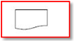 8.     จากรูป คือ สัญลักษณ์ ที่มีความหมายว่าอย่างไร8.     จากรูป คือ สัญลักษณ์ ที่มีความหมายว่าอย่างไร1. การแสดงข้อมูล2. การทำเอกสาร3. การเตรียมการ4. การปฏิบัติงาน9 – 10 จากข้อความต่อไปนี้ใช้ตอบคำถามข้อ 9 – 10
“ หากนักเรียนลืมเอาสมุดการบ้านกลับมา  นักเรียนมีวิธีแก้ปัญหาอย่างไร”9. จากประโยคข้างต้น  ข้อใดคือขั้นตอนการวิเคราะห์ปัญหา9 – 10 จากข้อความต่อไปนี้ใช้ตอบคำถามข้อ 9 – 10
“ หากนักเรียนลืมเอาสมุดการบ้านกลับมา  นักเรียนมีวิธีแก้ปัญหาอย่างไร”9. จากประโยคข้างต้น  ข้อใดคือขั้นตอนการวิเคราะห์ปัญหา9 – 10 จากข้อความต่อไปนี้ใช้ตอบคำถามข้อ 9 – 10
“ หากนักเรียนลืมเอาสมุดการบ้านกลับมา  นักเรียนมีวิธีแก้ปัญหาอย่างไร”9. จากประโยคข้างต้น  ข้อใดคือขั้นตอนการวิเคราะห์ปัญหา1. นักเรียนทำการบ้านและนำสมุดมาโรงเรียน1. นักเรียนทำการบ้านและนำสมุดมาโรงเรียน2. นักเรียนจะไปทำการบ้านที่โรงเรียน2. นักเรียนจะไปทำการบ้านที่โรงเรียน3. นักเรียนลืมเอาสมุดการบ้านมา3. นักเรียนลืมเอาสมุดการบ้านมา4. นักเรียนทำการบ้านเสร็จแล้ว4. นักเรียนทำการบ้านเสร็จแล้ว10. ข้อใดคือขั้นตอนของการวางแผน10. ข้อใดคือขั้นตอนของการวางแผน10. ข้อใดคือขั้นตอนของการวางแผน1.นักเรียนทำการบ้านเสร็จแล้ว1.นักเรียนทำการบ้านเสร็จแล้ว2.นักเรียนลงมือทำการบ้านที่โรงเรียน2.นักเรียนลงมือทำการบ้านที่โรงเรียน3.นักเรียนโดนครูทำโทษ3.นักเรียนโดนครูทำโทษ4.นักเรียนจะไปทำการบ้านที่โรงเรียน4.นักเรียนจะไปทำการบ้านที่โรงเรียน11. เหตุใดเราจึงต้องพัฒนาหน่วยงาน ทางด้านเทคโนโลยีภายในองค์กร11. เหตุใดเราจึงต้องพัฒนาหน่วยงาน ทางด้านเทคโนโลยีภายในองค์กร11. เหตุใดเราจึงต้องพัฒนาหน่วยงาน ทางด้านเทคโนโลยีภายในองค์กร1. เพราะการขยายตัวและการเปลี่ยนแปลงของโลก1. เพราะการขยายตัวและการเปลี่ยนแปลงของโลก2. เพราะเทคโนโลยีคือส่วนหนึ่งในชีวิต2. เพราะเทคโนโลยีคือส่วนหนึ่งในชีวิต3. เพิ่มความสามารถในการทำงานขององค์กร3. เพิ่มความสามารถในการทำงานขององค์กร4. ถูกทุกข้อ4. ถูกทุกข้อ12. ข้อใดไม่ใช่ขั้นตอนการแก้ปัญหา12. ข้อใดไม่ใช่ขั้นตอนการแก้ปัญหา12. ข้อใดไม่ใช่ขั้นตอนการแก้ปัญหา1. การแจ้งปัญหาให้ผู้ดูแลตรวจสอบปรับปรุงระบบ1. การแจ้งปัญหาให้ผู้ดูแลตรวจสอบปรับปรุงระบบ2. การวิเคราะห์และกำหนดรายละเอียดของปัญหา2. การวิเคราะห์และกำหนดรายละเอียดของปัญหา3. การเลือกเครื่องมือและออกแบบขั้นตอนวิธีการแก้ปัญหา3. การเลือกเครื่องมือและออกแบบขั้นตอนวิธีการแก้ปัญหา4. การดำเนินการแก้ปัญหา4. การดำเนินการแก้ปัญหา13. State the Problem การวิเคราะห์และกำหนดรายละเอียดของปัญหา ตรงกับข้อใด13. State the Problem การวิเคราะห์และกำหนดรายละเอียดของปัญหา ตรงกับข้อใด13. State the Problem การวิเคราะห์และกำหนดรายละเอียดของปัญหา ตรงกับข้อใด1. เป็นการเลือกเครื่องมือและออกแบบขั้นตอนวิธี1. เป็นการเลือกเครื่องมือและออกแบบขั้นตอนวิธี2. เป็นการตรวจสอบและปรับปรุง2. เป็นการตรวจสอบและปรับปรุง3. เป็นการทำความเข้าใจกับปัญหาเพื่อแยกข้อมูลออกมา3. เป็นการทำความเข้าใจกับปัญหาเพื่อแยกข้อมูลออกมา4. เป็นการลงมือดำเนินการแก้ปัญหา4. เป็นการลงมือดำเนินการแก้ปัญหา14. Tools and Algorithm Development ตรงกับข้อใด14. Tools and Algorithm Development ตรงกับข้อใด14. Tools and Algorithm Development ตรงกับข้อใด1. การตรวจสอบและปรับปรุง1. การตรวจสอบและปรับปรุง2. การวิเคราะห์และกำหนดรายละเอียดของปัญหา2. การวิเคราะห์และกำหนดรายละเอียดของปัญหา3. การเลือกเครื่องมือและออกแบบขั้นตอนวิธีการแก้ปัญหา3. การเลือกเครื่องมือและออกแบบขั้นตอนวิธีการแก้ปัญหา4. การดำเนินการแก้ปัญหา4. การดำเนินการแก้ปัญหา15. Refinement การตรวจสอบและปรับปรุง ตรงกับข้อใด15. Refinement การตรวจสอบและปรับปรุง ตรงกับข้อใด15. Refinement การตรวจสอบและปรับปรุง ตรงกับข้อใด1. เป็นการลงมือดำเนินการแก้ปัญหา1. เป็นการลงมือดำเนินการแก้ปัญหา2. หลังจากที่ลงมือแก้ปัญหาแล้ว ต้องตรวจสอบให้แน่ใจ2. หลังจากที่ลงมือแก้ปัญหาแล้ว ต้องตรวจสอบให้แน่ใจ3. เป็นการทำความเข้าใจกับปัญหา3. เป็นการทำความเข้าใจกับปัญหา4. เป็นการเลือกเครื่องมือและออกแบบขั้นตอนวิธี4. เป็นการเลือกเครื่องมือและออกแบบขั้นตอนวิธี16. ความหมายของอัลกอริทึม ตรงกับข้อใด16. ความหมายของอัลกอริทึม ตรงกับข้อใด16. ความหมายของอัลกอริทึม ตรงกับข้อใด1. เป็นส่วนหนึ่งในขั้นตอนการพัฒนาระบบ1. เป็นส่วนหนึ่งในขั้นตอนการพัฒนาระบบ2. เป็นการวางแผนงาน การแก้ปัญหา2. เป็นการวางแผนงาน การแก้ปัญหา3.  เป็นการจำลองความคิดเป็นข้อความหรือคำบรรยาย3.  เป็นการจำลองความคิดเป็นข้อความหรือคำบรรยาย4. ถูกทุกข้อ4. ถูกทุกข้อ17. จุดประสงค์การเขียนอัลกอริทึม คือข้อใด17. จุดประสงค์การเขียนอัลกอริทึม คือข้อใด17. จุดประสงค์การเขียนอัลกอริทึม คือข้อใด1. เพื่อจัดลำดับขั้นตอนการแก้ไขปัญหาของโปรแกรม1. เพื่อจัดลำดับขั้นตอนการแก้ไขปัญหาของโปรแกรม2. เพื่อให้ทุกคนได้มีตัวเลือกในการใช้โปรแกรม2. เพื่อให้ทุกคนได้มีตัวเลือกในการใช้โปรแกรม3. เพื่อเป็นตัวเลือกของการตัดสินใจของผู้บริหาร3. เพื่อเป็นตัวเลือกของการตัดสินใจของผู้บริหาร4. เพื่อให้ป้องกันการ Copy โปรแกรม4. เพื่อให้ป้องกันการ Copy โปรแกรม18. รูปแบบการเขียนอัลกอริทึม มีทั้งหมด 2 รูปแบบ ตรงกับข้อใด18. รูปแบบการเขียนอัลกอริทึม มีทั้งหมด 2 รูปแบบ ตรงกับข้อใด18. รูปแบบการเขียนอัลกอริทึม มีทั้งหมด 2 รูปแบบ ตรงกับข้อใด1. ตรง (Straight) , โค้ง (Curve)1. ตรง (Straight) , โค้ง (Curve)2. ง่าย (Easy) , ยาก (Difficult)2. ง่าย (Easy) , ยาก (Difficult)3. อย่างละเอียด (Refinement) , อย่างหยาบ (Decomposition)3. อย่างละเอียด (Refinement) , อย่างหยาบ (Decomposition)4. น้อย (Little) , มาก (Very)4. น้อย (Little) , มาก (Very)19. การจำลองความคิดเป็นสัญลักษณ์หรือผังงาน คือข้อใด19. การจำลองความคิดเป็นสัญลักษณ์หรือผังงาน คือข้อใด19. การจำลองความคิดเป็นสัญลักษณ์หรือผังงาน คือข้อใด1. การเขียน Dictionary1. การเขียน Dictionary2. การเขียน Flowchart2. การเขียน Flowchart3. การเขียน Applications3. การเขียน Applications4. การเขียน Software4. การเขียน Software20. การเขียน Flowchart มีความหมายตรงกับข้อใด20. การเขียน Flowchart มีความหมายตรงกับข้อใด20. การเขียน Flowchart มีความหมายตรงกับข้อใด1.   การเลือกเครื่องมือและออกแบบขั้นตอนวิธีการแก้ปัญหา1.   การเลือกเครื่องมือและออกแบบขั้นตอนวิธีการแก้ปัญหา2. การดำเนินการแก้ปัญหาโดยคำพูด2. การดำเนินการแก้ปัญหาโดยคำพูด3. การแสดงการทำงานของคอมพิวเตอร์3. การแสดงการทำงานของคอมพิวเตอร์4. การใช้รูปภาพหรือสัญลักษณ์ ที่ใช้เขียนแทนคำอธิบาย4. การใช้รูปภาพหรือสัญลักษณ์ ที่ใช้เขียนแทนคำอธิบาย21. ผังงาน (Flowchart) สามารถแบ่งได้เป็น 2 ประเภทดังนี้21. ผังงาน (Flowchart) สามารถแบ่งได้เป็น 2 ประเภทดังนี้21. ผังงาน (Flowchart) สามารถแบ่งได้เป็น 2 ประเภทดังนี้1. ผังงานระบบ , ผังงานโปรแกรม1. ผังงานระบบ , ผังงานโปรแกรม2. ผังงานระบบ , ผังงานแสดงผล2. ผังงานระบบ , ผังงานแสดงผล3. ผังงานโปรแกรม , ผังงานแสดงผล3. ผังงานโปรแกรม , ผังงานแสดงผล4. ผังงานแสดงผล , ผังงานโปรแกรม4. ผังงานแสดงผล , ผังงานโปรแกรม22. ข้อจำกัดในการเขียนผังงาน (Flowchart) คือข้อใด22. ข้อจำกัดในการเขียนผังงาน (Flowchart) คือข้อใด22. ข้อจำกัดในการเขียนผังงาน (Flowchart) คือข้อใด1. งานที่ไม่มีความซับซ้อน1. งานที่ไม่มีความซับซ้อน2. งานที่มีความซับซ้อน2. งานที่มีความซับซ้อน3. งานที่มีความยากง่ายปะปนกัน3. งานที่มีความยากง่ายปะปนกัน4. ผิดทุกข้อ4. ผิดทุกข้อ23. การเขียนผังงาน (Flowchart) ที่ดี ตรงกับข้อใด23. การเขียนผังงาน (Flowchart) ที่ดี ตรงกับข้อใด23. การเขียนผังงาน (Flowchart) ที่ดี ตรงกับข้อใด1. มีความซับซ้อน1. มีความซับซ้อน2. มีความเป็นเชื่อมโยงที่หลากหลาย2. มีความเป็นเชื่อมโยงที่หลากหลาย3. การนำข้อความต่อเรียงกันให้เกิดความซับซ้อน3. การนำข้อความต่อเรียงกันให้เกิดความซับซ้อน4. มีความเป็นระเบียบเรียบร้อยเข้าใจง่าย4. มีความเป็นระเบียบเรียบร้อยเข้าใจง่าย24. สรุปแล้วการเขียนผังงาน (Flowchart) คือข้อใด24. สรุปแล้วการเขียนผังงาน (Flowchart) คือข้อใด24. สรุปแล้วการเขียนผังงาน (Flowchart) คือข้อใด1. การอธิบายโปรแกรมด้วยคำพูด1. การอธิบายโปรแกรมด้วยคำพูด2. การอธิบายโปรแกรมด้วยตัวหนังสือ2. การอธิบายโปรแกรมด้วยตัวหนังสือ3. การนำรูปภาพมาต่อเรียงกันให้เกิดความเข้าใจ3. การนำรูปภาพมาต่อเรียงกันให้เกิดความเข้าใจ4. การเขียนเว็บไซต์ด้วยโปรแกรมคอมพิวเตอร์4. การเขียนเว็บไซต์ด้วยโปรแกรมคอมพิวเตอร์25. ประโยชน์ของการเขียน ผังงาน (Flowchart) คือข้อใด25. ประโยชน์ของการเขียน ผังงาน (Flowchart) คือข้อใด25. ประโยชน์ของการเขียน ผังงาน (Flowchart) คือข้อใด1. ทำให้เข้าใจและแยกแยะปัญหาต่าง ๆ ได้ง่ายขึ้น1. ทำให้เข้าใจและแยกแยะปัญหาต่าง ๆ ได้ง่ายขึ้น2. สามารถหาข้อผิดพลาดของโปรแกรมได้ง่าย2. สามารถหาข้อผิดพลาดของโปรแกรมได้ง่าย3. ผู้เขียนโปรแกรมมองเห็นลำดับการทำงาน3. ผู้เขียนโปรแกรมมองเห็นลำดับการทำงาน4. ถูกทุกข้อ4. ถูกทุกข้อ26. ข้อใดอธิบายความหมายของผังงานได้ถูกต้อง26. ข้อใดอธิบายความหมายของผังงานได้ถูกต้อง26. ข้อใดอธิบายความหมายของผังงานได้ถูกต้อง1. แผนภูมิแสดงการเปรียบเทียบการทำงานโปรแกรม1. แผนภูมิแสดงการเปรียบเทียบการทำงานโปรแกรม2. แผนภาพแสดงการทำงานของระบบหรือโปรแกรม2. แผนภาพแสดงการทำงานของระบบหรือโปรแกรม3. แผนงานแสดงลำดับขั้นตอนของระบบงานคอมพิวเตอร์3. แผนงานแสดงลำดับขั้นตอนของระบบงานคอมพิวเตอร์4. แผนผังแสดงการทำงานภายในระบบคอมพิวเตอร์4. แผนผังแสดงการทำงานภายในระบบคอมพิวเตอร์27. ลักษณะของโครงสร้างผังงานมีกี่โครงสร้าง อะไรบ้าง27. ลักษณะของโครงสร้างผังงานมีกี่โครงสร้าง อะไรบ้าง27. ลักษณะของโครงสร้างผังงานมีกี่โครงสร้าง อะไรบ้าง1. 2 โครงสร้าง คือ การทำงานแบบลำดับ และแบบทางเลือก1. 2 โครงสร้าง คือ การทำงานแบบลำดับ และแบบทางเลือก2. 2 โครงสร้าง คือ การทำงานแบบลำดับ และแบบวนซ้ำ2. 2 โครงสร้าง คือ การทำงานแบบลำดับ และแบบวนซ้ำ3. 3 โครงสร้าง คือ การงานแบบลำดับ แบบทางเลือกและแบบวนซ้ำ3. 3 โครงสร้าง คือ การงานแบบลำดับ แบบทางเลือกและแบบวนซ้ำ4. 3 โครงสร้าง คือ การทำงานแบบลำดับ แบบทางเลือก และแบบทำในขณะที่4. 3 โครงสร้าง คือ การทำงานแบบลำดับ แบบทางเลือก และแบบทำในขณะที่28. ข้อใดไม่ใช่ประโยชน์ของผังงาน28. ข้อใดไม่ใช่ประโยชน์ของผังงาน28. ข้อใดไม่ใช่ประโยชน์ของผังงาน1. ช่วยลำดับขั้นตอนการทำงานได้ง่าย ไม่สับสน1. ช่วยลำดับขั้นตอนการทำงานได้ง่าย ไม่สับสน2. ไม่สามารถตรวจสอบได้ และแก้ไขงานได้ยาก2. ไม่สามารถตรวจสอบได้ และแก้ไขงานได้ยาก3. ช่วยให้การดัดแปลง แก้ไข ทำได้อย่างสะดวกและรวดเร็ว3. ช่วยให้การดัดแปลง แก้ไข ทำได้อย่างสะดวกและรวดเร็ว4. สามารถเรียนรู้และเข้าใจผังงานได้ง่าย4. สามารถเรียนรู้และเข้าใจผังงานได้ง่าย29. ข้อใดเป็นวิธีการเขียนผังงานที่ดี29. ข้อใดเป็นวิธีการเขียนผังงานที่ดี29. ข้อใดเป็นวิธีการเขียนผังงานที่ดี1. คำอธิบายในภาพจะยาวหรือสั้นก็ได้1. คำอธิบายในภาพจะยาวหรือสั้นก็ได้2. ทุกแผนภาพไม่ต้องมีลูกศรแสดงทิศทางเข้า – ออก2. ทุกแผนภาพไม่ต้องมีลูกศรแสดงทิศทางเข้า – ออก3. ไม่ควรโยงเส้นเชื่อมผังงานที่อยู่ไกลมาก ๆ ได้3. ไม่ควรโยงเส้นเชื่อมผังงานที่อยู่ไกลมาก ๆ ได้4. ใช้ลูกศรแสดงทิศทางการไหลของข้อมูลจากล่างไปบน หรือจากขวาไปซ้าย 4. ใช้ลูกศรแสดงทิศทางการไหลของข้อมูลจากล่างไปบน หรือจากขวาไปซ้าย 30. การแสดงผลข้อมูลออกทางเครื่องพิมพ์คือสัญลักษณ์ในข้อใด30. การแสดงผลข้อมูลออกทางเครื่องพิมพ์คือสัญลักษณ์ในข้อใด30. การแสดงผลข้อมูลออกทางเครื่องพิมพ์คือสัญลักษณ์ในข้อใด1. Decision1. Decision2. Manual Input2. Manual Input3. Process3. Process4. Display4. Display31. สัญลักษณ์ Connect คือสัญลักษณ์อะไร31. สัญลักษณ์ Connect คือสัญลักษณ์อะไร31. สัญลักษณ์ Connect คือสัญลักษณ์อะไร1. แสดงการประมวล1. แสดงการประมวล2. แสดงจุดเชื่อมต่อในหน้าเดียวกัน2. แสดงจุดเชื่อมต่อในหน้าเดียวกัน3. แสดงจุดเริ่มต้นการทำงาน3. แสดงจุดเริ่มต้นการทำงาน4. แสดงการรับข้อมูลเข้า4. แสดงการรับข้อมูลเข้า32. สัญลักษณ์ Process คือสัญลักษณ์อะไร32. สัญลักษณ์ Process คือสัญลักษณ์อะไร32. สัญลักษณ์ Process คือสัญลักษณ์อะไร1. แสดงจุดเริ่มต้นการทำงาน1. แสดงจุดเริ่มต้นการทำงาน2. แสดงการรับข้อมูลเข้า2. แสดงการรับข้อมูลเข้า3. แสดงการประมวล3. แสดงการประมวล4. แสดงการตัดสินใจ4. แสดงการตัดสินใจ33. การเขียนผังงานโปรแกรมต้องเริ่มด้วยสัญลักษณ์ในข้อใด33. การเขียนผังงานโปรแกรมต้องเริ่มด้วยสัญลักษณ์ในข้อใด33. การเขียนผังงานโปรแกรมต้องเริ่มด้วยสัญลักษณ์ในข้อใด1. Manual Input1. Manual Input2. Process2. Process3. Data3. Data4. Terminator4. Terminator34. สัญลักษณ์ในข้อใด สามารถมีเพียงสัญลักษณ์เดียวเท่านั้นในผังงาน34. สัญลักษณ์ในข้อใด สามารถมีเพียงสัญลักษณ์เดียวเท่านั้นในผังงาน34. สัญลักษณ์ในข้อใด สามารถมีเพียงสัญลักษณ์เดียวเท่านั้นในผังงาน1. การตัดสินใจ1. การตัดสินใจ2. การประมวลผล 2. การประมวลผล 3. การรับค่าข้อมูล3. การรับค่าข้อมูล4. จุดสิ้นสุดของผังงาน4. จุดสิ้นสุดของผังงาน35. ผังงานประกอบด้วยอะไรบ้าง 35. ผังงานประกอบด้วยอะไรบ้าง 35. ผังงานประกอบด้วยอะไรบ้าง 1. ผังงานโปรแกรม1. ผังงานโปรแกรม2. ผังงานระบบ2. ผังงานระบบ3. เส้นและและสัญลักษณ์รูปต่างๆ 3. เส้นและและสัญลักษณ์รูปต่างๆ 4. ตัวเลข4. ตัวเลข36. หลักในการเขียนผังงาน มีกี่ขั้นตอน อะไรบ้าง 36. หลักในการเขียนผังงาน มีกี่ขั้นตอน อะไรบ้าง 36. หลักในการเขียนผังงาน มีกี่ขั้นตอน อะไรบ้าง 1. 1 ขั้นตอน การประมวลผล1. 1 ขั้นตอน การประมวลผล2.  2 ขั้นตอน การรับ การส่งข้อมูล2.  2 ขั้นตอน การรับ การส่งข้อมูล3. 3 ขั้นตอน การรับข้อมูล การประมวลผล การแสดงผลลัพธ์ 3. 3 ขั้นตอน การรับข้อมูล การประมวลผล การแสดงผลลัพธ์ 4. 4 ขั้นตอน การรับข้อมูล การส่งข้อมูล การประมวลผล การแสดงผล4. 4 ขั้นตอน การรับข้อมูล การส่งข้อมูล การประมวลผล การแสดงผล37. ข้อใดไม่ใช่ลักษณะของหลักในการเขียนผังงาน37. ข้อใดไม่ใช่ลักษณะของหลักในการเขียนผังงาน37. ข้อใดไม่ใช่ลักษณะของหลักในการเขียนผังงาน1. การรับข้อมูล1. การรับข้อมูล2. การส่งข้อมูล2. การส่งข้อมูล3. การประมวลผล3. การประมวลผล4. การแสดงผลรับ4. การแสดงผลรับ38. ผังงานแบ่งออกได้ 2 ประเภท ได้แก่อะไรบ้าง38. ผังงานแบ่งออกได้ 2 ประเภท ได้แก่อะไรบ้าง38. ผังงานแบ่งออกได้ 2 ประเภท ได้แก่อะไรบ้าง1. ผังงานระบบ ผังงานวงจร1. ผังงานระบบ ผังงานวงจร2. ผังงานโปรแกรม ผังงานระบบ2. ผังงานโปรแกรม ผังงานระบบ3. ผังงานโปรแกรม ผังงานวงจร3. ผังงานโปรแกรม ผังงานวงจร4. ผังงานวงจร ผังงานเชื่อมโยง4. ผังงานวงจร ผังงานเชื่อมโยง39. ประโยชน์ของผังคือข้อใด39. ประโยชน์ของผังคือข้อใด39. ประโยชน์ของผังคือข้อใด1. เข้าใจและแยกแยะของปัญหา และสามารถนำไปแก้ไขได้1. เข้าใจและแยกแยะของปัญหา และสามารถนำไปแก้ไขได้2. สามารถหาข้อบกพร่องและข้อผิดพลาดของคอมพิวเตอร์ได้ง่าย2. สามารถหาข้อบกพร่องและข้อผิดพลาดของคอมพิวเตอร์ได้ง่าย3. ทำให้โปรแกรมเป็นทีนิยม3. ทำให้โปรแกรมเป็นทีนิยม4. ไม่ขึ้นอยู่ภาษาคอมพิวเตอร์ภาษาใดภาษาหนึ่ง4. ไม่ขึ้นอยู่ภาษาคอมพิวเตอร์ภาษาใดภาษาหนึ่ง40. ข้อใดไม่ใช่รูปแบบของผังงาน40. ข้อใดไม่ใช่รูปแบบของผังงาน40. ข้อใดไม่ใช่รูปแบบของผังงาน1. รูปแบบเรียงลำดับ1. รูปแบบเรียงลำดับ2. รูปแบบเงื่อนไข2. รูปแบบเงื่อนไข3. รูปแบบวนรอบ3. รูปแบบวนรอบ4. รูปแบบขั้นบันได4. รูปแบบขั้นบันได